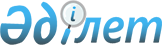 Об утверждении проекта (схемы) зонирования земель, поправочных коэффициентов к базовым ставкам платы за земельные участки и земельного налога по селу АкшукурРешение Тупкараганского районного маслихата Мангистауской области от 17 марта 2017 года № 10/84. Зарегистрировано Департаментом юстиции Мангистауской области 21 апреля 2017 года № 3337.
      Примечание РЦПИ.

      В тексте документа сохранена пунктуация и орфография оригинала.
      В соответствии со статьями 8 и 11 Земельного Кодекса Республики Казахстан от 20 июня 2003 года, со статьей 510 Кодекса Республики Казахстан от 25 декабря 2017 года "О налогах и других обязательных платежах в бюджет" (Налоговый кодекс), Тупкараганский районный маслихат РЕШИЛ:
      Сноска. Преамбула - в редакции решения Тупкараганского районного маслихата Мангистауской области от 18.05.2018 № 20/171 (вводится в действие по истечении десяти календарных дней после дня его первого официального опубликования).


      1. Утвердить проект (схему) зонирования земель, поправочные коэффициенты к базовым ставкам платы за земельные участки и земельного налога по селу Акшукур согласно приложениям 1, 2 к настоящему решению.
      2. Признать утратившими силу некоторые решения Тупкараганского районного маслихата согласно приложению 3 к настоящему решению.
      3. Государственному учреждению "Аппарат Тупкараганского районного маслихата" (руководитель аппарата Избен А.) обеспечить государственную регистрацию настоящего решения в органах юстиции, его официальное опубликование в Эталонном контрольном банке нормативных правовых актов Республики Казахстан и в средствах массовой информации.
      4. Настоящее решение вступает в силу со дня государственной регистрации в органах юстиции и вводится в действие по истечении десяти календарных дней после дня его первого официального опубликования.
      "СОГЛАСОВАНО"
      Аким села Акшукур
      М.Ізтұр 
      17 марта 2017 года
      "СОГЛАСОВАНО"
      Руководитель республиканского 
      государственного учреждения 
      "Управление государственных 
      доходов по Тупкараганскому
      району Департамента государственных
      доходов по Мангистауской области
      Комитета государственных доходов
      Министерства финансов Республики
      Казахстан"
       Ж.Утепбергенова
      17 марта 2017 года
       "СОГЛАСОВАНО"
      Руководитель государственного
      учреждения "Тупкараганский 
      районный отдел земельных 
      отношений, архитектуры и
      градостроительства" 
       Ж.Кулдашов 
      17 марта 2017 года Проект (схема) зонирования земель по селу Акшукур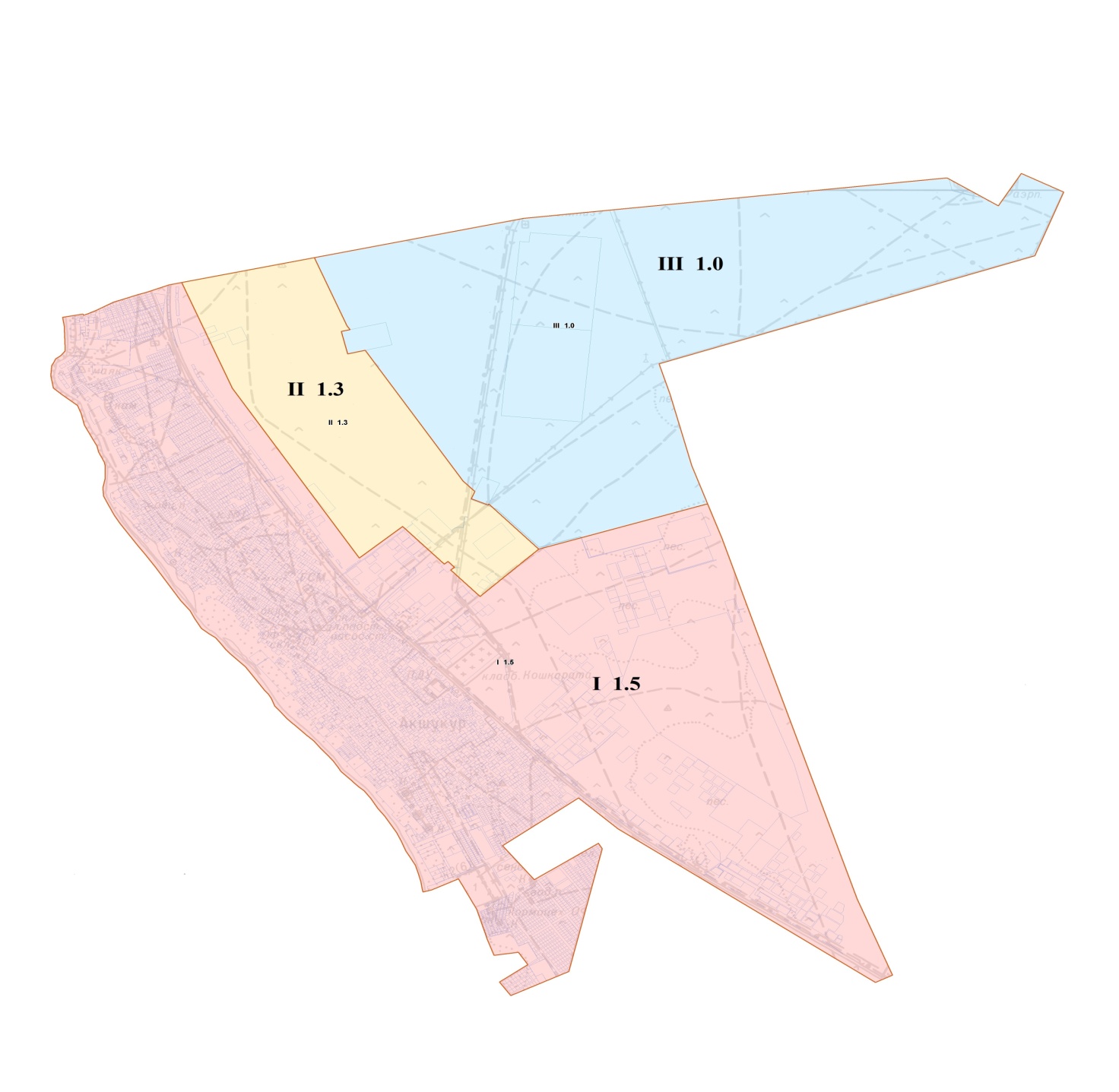 
      Масштаб 1: 25 000 Поправочные коэффициенты к базовым ставкам платы за земельные участки и земельного налога по селу Акшукур Описание зон
      I зона - селитебная и производственная территория (жилая и производственная застройки).
      Граница: на западе - проходит по побережью Каспийского моря, севере и юге - по административной границе села Акшукур, востоке - направо от автомобильной дороги "Актау - Форт-Шевченко" (от 96 метра до 315 метра) (проектируемая улица по генеральному плану).
      II зона - проектируемая застройка. Согласно плану развития села входят земли проектируемых застроек.
      Граница: на севере - проходит по административной границе села Акшукур, юго - западе - направо от автомобильной дороги "Актау - Форт-Шевченко" (от 96 метра до 315 метра) (проектируемая улица по генеральному плану).
      III зона - резервная территория.
      Граница: на севере - проходит по административной границе села Акшукур, востоке - по административной границе Мунайлинского района. Перечень утративших силу некоторых решений Тупкараганского районного маслихата
      1. Решение Тупкараганского районного маслихата от 12 сентября 2012 года №7/47 "Об утверждении схем зонирования и поправочных коэффициентов на базовые налоговые ставки в целях налогообложения по селу Акшукур" (зарегистрировано в Реестре государственной регистрации нормативных правовых актов за №2165, опубликовано в газете "Ақкетік арайы" от 12 октября 2012 года №60-61).
      2. Подпункт 3) пункта 1 решения Тупкараганского районного маслихата от 29 октября 2015 года №34/233 "О внесении изменений в некоторые решения Тупкараганского районного маслихата" (зарегистрировано в Реестре государственной регистрации нормативных правовых актов за №2895, опубликовано в информационно-правовой системе "Әділет" от 11 декабря 2015 года).
      3. Решение Тупкараганского районного маслихата от 15 марта 2016 года №39/270 "О внесении изменений в решение районного маслихата от 12 сентября 2012 года №7/47 "Об утверждении схем зонирования и поправочных коэффициентов на базовые налоговые ставки в целях налогообложения по селу Акшукур" (зарегистрировано в Реестре государственной регистрации нормативных правовых актов за №3006, опубликовано в информационно-правовой системе "Әділет" 20 апреля 2016 года).
					© 2012. РГП на ПХВ «Институт законодательства и правовой информации Республики Казахстан» Министерства юстиции Республики Казахстан
				
      Председатель сессии

Д.Садыков

      Секретарь районного маслихата

А.Досанова
Приложение 1к решению Тупкараганского районного маслихата  от 17 марта 2017 года №10/84Приложение 2к решению Тупкараганского районного маслихата  от 17 марта 2017 года №10/84
Зона

№
Территории, вошедшие в зону

 
Поправочные коэффициенты к базовым ставкам платы за земельные участки
Поправочные коэффициенты к базовым ставкам земельного налога
I
Селитебная и производственная территория
1,5
1,5
II
Проектируемая застройка
1,3
1,5
III
Резервная территория
1,0
1,5Приложение 3к решению Тупкараганского районного маслихата  от 17 марта 2017 года №10/84